DEMANDE D’OCCUPATION DE LA VOIE PUBLIQUEDOCUMENT A ENVOYER SUR ZP.NISSAN.CIRCULATION@POLICE.BELGIUM.EUSauf  urgence, la demande doit être introduite au minimum :
- dans tous les cas : 15 jours ouvrables à l’avance ;
- si risque d’empiètement sur une bande de circulation d’un axe de mobilité principal : 20 jours ouvrables à l’avance ;
- si nécessité de fermeture d’un axe routier et/ou déviation importantes : 25 jours ouvrables à l’avance + réunion préalable.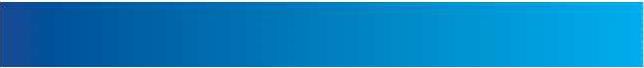 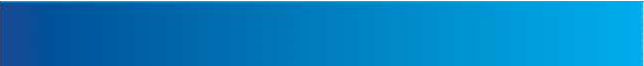 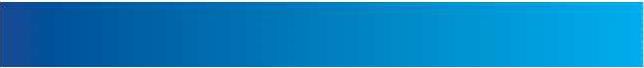 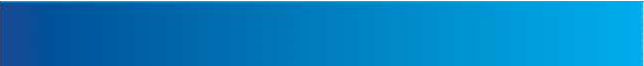 Déclare solliciter l’autorisation d’établir devant l’immeuble sis à :Code Postal : ………………  Localité : …………………………….. Rue et n°: …………………………………………………………… conteneur / élévateur / échafaudage / grue lourde / engin lourd /  autre :Dimensions : Longueur (m) …………….. Largeur (m) ....................................... Hauteur (m) .................................... Cubage (m3) .......................................... Tonnage (m3)..................................... L’occupation sur la voie publique débutera le …………………… de ………..……. à ……………… et sera effective pendant 	…………………jours  ouvrables /  francs pour  échafaudage /  container/  élévateur A l’endroit, la voirie 	 présente /  ne présente pas de dégâts  ............................................................................................ ...............................................................................................................................................................................................................La demande                       me sera transmise par voie postale              me sera transmise par mail.«J’autorise à traiter ces données à caractère personnel dans le cadre strict de la finalité qui occupe ma demande.» 	Le …………………………… 	     Vous êtes responsable de la mise en place de la SIGNALISATION 48h avant !  Nom et signature du membre du personnel ayant reçu la demande 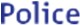 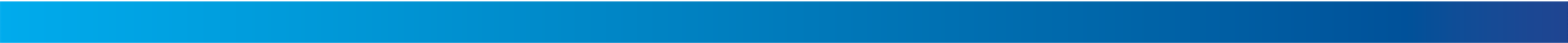 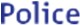 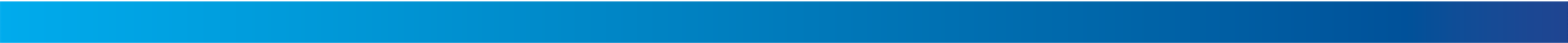                Particulier (propriétaire ou locataire)Nom Prénom Adresse Code postal Ville Téléphone Mail Date de naissance Entreprise Nom Adresse Code postal Ville Téléphone Mail Numéro de TVA 